MEMORANDUM  DEPARTMENT OF TRANSPORTATIONProject Development Branch, Standards and Specifications Unit(303)757-9474FAX (303)757-9820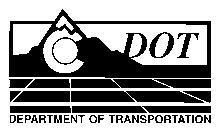 DATE:	November 15, 2013TO:	All Holders of Standard Special Provisions	FROM:	Larry Brinck, Standards and Specifications EngineerSUBJECT:	Revision of Sections 108 and 109, Payment Schedule (Multiple Construction Years)Effective this date, our unit is issuing a revised version of the standard special provision, Revision of Sections 108 and 109, Payment Schedule (Multiple Construction Years).  This revised standard special provision is 1 page long.  It replaces the now obsolete Standard Special Provision of the same title dated October 31, 2013.  It should be used in projects which are expected to be completed in multiple construction years.  The use of this revised standard special provision is mandatory on applicable projects effective immediately.  A Revision Under Ad is required on advertised projects which include the now obsolete standard special provision.The modifications contained in this revision redefine what the payment schedule update should be compared to for determining Fiscal Year excess.  Rather than the initial payment schedule, the most recently approved payment schedule will be used.   Information was added to define delays as either compensable or noncompensable for not performing work that increased the Fiscal Year payment which CDOT did not approve when the Contractor does not proceed at his own risk.Those of you who keep books of Standard Special Provisions should replace the now outdated version of this special provision with this revised version.  The CDOT Construction Specifications web site has been updated to reflect the issuance of this and other special provisions. For your convenience, however, you will find this revised standard special provision and its associated issuance letter in one place on the web site: http://www.coloradodot.info/business/designsupport/construction-specifications/2011-Specs/recently-issued-special-provisionsIf you have any questions or comments, please contact this office.LB/msAttachmentsDistribution: Per distribution list